Министерство образования и науки Российской ФедерацииФедеральное государственное бюджетное образовательное учреждение высшего профессионального образования«Томский государственный педагогический университет»(ТГПУ)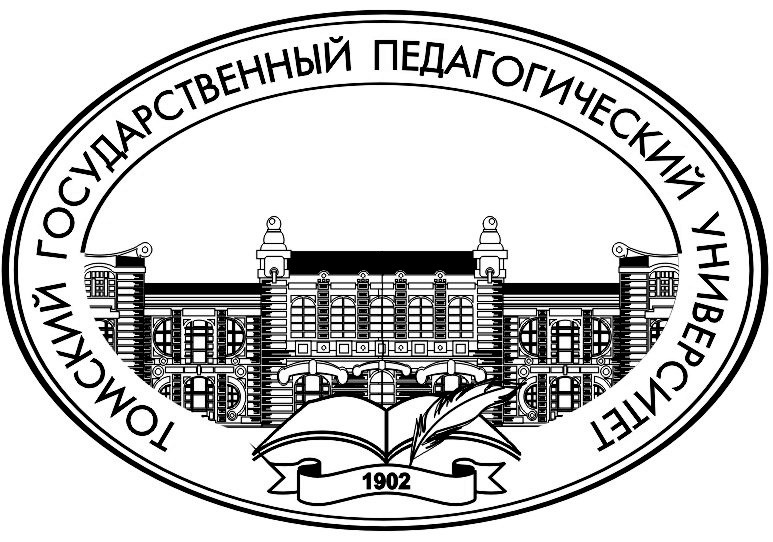 V ВСЕРОССИЙСКИЙ ФЕСТИВАЛЬ НАУКИXIX Международная конференция студентов, аспирантов и молодых ученых «Наука и образование»20-24 апреляПРОГРАММА КОНФЕРЕНЦИИТомск 2015ОРГКОМИТЕТОбухов В.В., д-р физ.-мат. наук, профессор, ректор ТГПУ – председатель Оргкомитета;Макаренко А.Н., д-р физ.-мат. наук, доцент, проректор по научной работе ТГПУ – заместитель председателя Оргкомитета.Программный комитет:Ахметова Л.В., к.псих.н., доц.Беляева Л.А., к.п.н., доц.Галкина Т.В., к.и.н., доц.Гребенникова Е.В., к.б.н., доц.Игна О.Н., к.п.н., доц.Каюмова Е.А., к.б.н., доц.Клишин А.П., зав. лаб. СНИЛИТ Колесникова Е.В., к.б.н., доц.Куликов С.Б., д-р филос.н., доц.Лежнина Л.В., начальник УНПОПМелик-Гайказян И.В., д.филос.н., проф.Минич А.С., д.б.н., проф.Пьяных Е.Г., к.п.н., доц.Ромахина И.А., к.э.н., доц.Рудковская И.Е., к.и.н.Седокова М.Л., к.б.н., доц.Степанов А.А., д-р филос.н.Титова Г.Ю., к.п.н., доц.Тучков А.Г., к.и.н., доц.Аксёнова А.В., к.п.н., начальник отдела НИР студентов и аспирантов – секретарь конференцииОрганизационный комитет:Алтухова С.А., аспирантБодрова А.Ш., к.филос.н.Герасимова О.В., ст. преп.Калашникова Т.В., аспирантКим А.А., к.и.н., доц.Лобанов В.В., к.п.н.Лобанова С.В., к.фил.н.Метлина А.Е., к.э.н., доц.Молчанова Е.П., к.псих.н.Мытник А.А., аспирантНетесова О.С., ст. преп.Первушина Н.А., ст. лаборантПеревозкин В.П., к.б.н., доц. Радченко О.В., к.ф.-м.н.Романова Н.И., к. культурологии, доц.Селиванов С.А., к.филос.н.Семенова Н.А., к.п.н., доц.Смолина А.А., аспирантШелехов И.Л., к.псих. н. доц.Шестакова Н.П., зав. каб.Группа информационно-технического обеспечения: Попова Н.В., Сабанцева Т.И.20 АПРЕЛЯКонференц-зал научной библиотеки ТГПУ, ул. Герцена, 66ОТКРЫТИЕ КОНФЕРЕНЦИИС 10.00 – РЕГИСТРАЦИЯ УЧАСТНИКОВ10.30 – 10.45 – ПРИВЕТСТВИЯ10.45 – 12.00 – ПЛЕНАРНОЕ ЗАСЕДАНИЕДоклады:Головчинер Валентина Егоровна, доктор филологических наук, профессор, профессор кафедры литературы ТГПУ, автор учебника для студентов «Русская литература ХХ века (1930-е – середина 1950-х годов)» в 2-х томах, рекомендованного УМО и опубликованного в издательстве «Академия» (г. Москва) В РОССИИ МУЗЫ НЕ МОЛЧАЛИ НИКОГДА, ИЛИ РУССКАЯ ЛИТЕРАТУРА В ПОРУ ВЕЛИКОЙ ОТЕЧЕСТВЕННОЙ ВОЙНЫ 2.	Полева Елена Александровна, кандидат филологических наук, доцент, заведующая кафедрой литературы ТГПУПЕДАГОГИЧЕСКИЙ ПОТЕНЦИАЛ СОВРЕМЕННОЙ ДЕТСКОЙ ЛИТЕРАТУРЫСЕКЦИИФилологияПредседатель: Галкина Т.В., канд. истор. наук, доцент, декан ИФФУченый секретарь: Лобанова С.В., канд. филол. наук, доцент кафедры современного русского языка и стилистикиПодсекция «Актуальные проблемы русистики»24 апреля 2015 г., 10.00 ч., ауд. 213, корп. № 8, ул. К. Ильмера, 15/1Подсекция «Коммуникативная стилистика текста»24 апреля 2015 г., 10.00 ч., ауд. 217, корп. № 8, ул. К. Ильмера, 15/1Подсекция «Актуальные проблемы методики преподавания русского языка и литературы в школе и вузе»24 апреля 2015 г., 13.00 ч., ауд. 223, корп. № 8, ул. К. Ильмера, 15/1Подсекция «Актуальные проблемы лингвистики»24 апреля 2015 г., 13.00 ч., ауд. 425, корп. № 8, ул. К. Ильмера, 15/1Подсекция «Лингвокультурология и медиалингвистика»24 апреля 2015 г., 13.00 ч., ауд. 421, корп. № 8, ул. К. Ильмера, 15/1Подсекция «Отечественная литература XVIII-XIX веков и русско-европейские литературные связи»24 апреля 2015 г., 9.00 ч., ауд. 215, корп. № 8, ул. К. Ильмера, 15/1Подсекция «Русская и европейская литература ХХ века»24 апреля 2015 г., 9.00 ч., ауд. 403, корп. № 8, ул. К. Ильмера, 15/1Подсекция «Русская литература конца XX – начала XXI века»24 апреля 2015 г., 9.00, ауд. 411, корп. № 8, ул. К. Ильмера, 15/1Актуальные проблемы ЛИНГВИСТИКи И методики преподавания ИНОСТАННЫХ ЯЗЫКОВПредседатель: Игна О.Н., канд. пед. наук, доцент, декан ФИЯУченый секретарь: Ким А.А., канд. истор. наук, доцент, кафедры лингвистики и лингводидактикиПодсекция «Современные проблемы лингвистики и межкультурной коммуникации»20 апреля 2015 г., 14.00 ч., ауд. 428 , корп. № 1, пр. Комсомольский, 75Подсекция «Лингвокультурология и страноведение»22 апреля 2015 г, 12.10 ч., ауд. 427, корп. № 1, пр. Комсомольский, 75Подсекция «Вопросы теории языка и перевода»24 апреля 2015 г, 12.00 ч., ауд. 420, корп. № 1, пр. Комсомольский, 75Подсекция «Иностранный язык и иноязычная культура»Заседание №1: 22 апреля 2015 г, 12.10 ч., ауд. 432, корп. № 1 ТГПУ, пр. Комсомольский, 75Заседание №2: 23 апреля 2015 г, 12.10 ч., ауд. 434, корп. № 1, пр. Комсомольский, 75Заседание №3: 22 апреля 2015 г, 10.20 ч., ауд. 428, корп. № 1, пр. Комсомольский, 75Заседание №4: 23 апреля 2015 г, 10.20 ч., ауд. 415, корп. № 1, пр. Комсомольский, 75Заседание №5: 21 апреля 2015 г, 14.00 ч., ауд. 432, корп. № 1, пр. Комсомольский, 75Подсекция «Теория и методика преподавания иностранных языков»21 апреля 2015 г, 13.00 ч., ауд. 428, корп. № 1, пр. Комсомольский, 75Подсекция «Актуальные вопросы английской филологии»21 апреля 2015 г, 11.00 ч., ауд. 428, корп. № 1, пр. Комсомольский, 75Подсекция «Актуальные проблемы современной лингвистики»20 апреля 2015 г, 15.00 ч., ауд. 246, корп. № 1, пр. Комсомольский, 75ПРОБЛЕМЫ ДОШКОЛЬНОГО, НАЧАЛЬНОГО ОБЩЕГО, КОРРЕКЦИОННОГО, ДОПОЛНИТЕЛЬНОГО ОБРАЗОВАНИЯ И СОЦИАЛЬНО-ПЕДАГОГИЧЕСКОЙ ДЕЯТЕЛЬНОСТИ НА СОВРЕМЕННОМ ЭТАПЕПредседатель: Титова Г.Ю., канд. пед. наук, доцент, декан ПФ Ученый секретарь: Семенова Н.А., канд. пед. наук, доцент кафедры педагогики и методики начального образования 	Пленарное заседание23 апреля 2015 г., 9.00 ч., ауд. 304, корп. № 8, ул. К. Ильмера, 15/1	Подсекция «Учебно-методические аспекты реализации нового ФГОС НОО»23 апреля 2015 г., 10.20 ч., ауд. 305, корп. № 8, ул. К. Ильмера, 15/1Подсекция «Психолого-педагогические аспекты реализации нового ФГОС НОО»23 апреля 2015 г., 10.20 ч., ауд. 311, корп. № 8, ул. К. Ильмера, 15/1Подсекция «Современное состояние и тенденции в дошкольном образовании»23 апреля 2015 г., 10.20 ч., ауд. 304, корп. № 8, ул. К. Ильмера, 15/1Подсекция «Современное состояние и тенденции развития коррекционного образования»23 апреля 2015 г., 10.20 ч., ауд. 217, корп. № 8, ул. К. Ильмера, 15/1	Подсекция «Социальная педагогика как профессиональная практика: современное состояние и перспективы развития»23 апреля 2015 г., 10.20 ч., ауд. 133, корп. № 8, ул. К. Ильмера, 15/1	Подсекция «Развитие инновационных практик в условиях модернизации образования»23 апреля 2015 г., 10.20 ч., ауд. 319, корп. № 8, ул. К. Ильмера, 15/1Актуальные проблемы педагогики и психологииПредседатель: Беляева Л.А., канд. пед. наук, доцент, заведующая кафедрой педагогики и психологии Ученый секретарь: Лобанов В.В., канд. пед. наук, доцент кафедры общей педагогики и психологии23 апреля 2015 г., 9.00 ч., конференц-зал, корп. № 4, ул. Герцена, 66ПСИХОЛОГИЯ, СВЯЗИ С ОБЩЕСТВЕННОСТЬЮ И РЕКЛАМАПредседатель: Гребенникова Е.В., канд. биол. наук, декан ФПСОР Ученый секретарь: Шелехов И.Л., канд. психол. наук, доцент кафедры психологии развития личности Подсекция «Актуальные вопросы психологических исследований»22 апреля 2015 г., 12.00 ч., ауд. 264, корп. № 1, пр. Комсомольский, 75Подсекция «Психолого-педагогические технологии в образовательном процессе»22 апреля 2015 г., 13.00 ч., ауд. 316, корп. № 1, пр. Комсомольский, 75Открытая лекция «Медиапсихология: технологии и эффекты влияния на массовую аудиторию» (ведущая: Т.А. Булатова)22 апреля 2015 г., 11.00-12.00 ч., ауд. 227, корп. № 1, пр. Комсомольский, 75Открытая лекция «Вовлечение молодежи в экстремистские организации: социально-психологические аспекты проблемы» (ведущая: Е.П. Молчанова)22 апреля 2015 г., 10.30-12.00 ч., ауд. 251, корп. № 1, пр. Комсомольский, 75Мастер-класс «Релаксационные технологии в профилактике профессионального выгорания» (ведущая: Ю.В. Петрова) 22 апреля 2015 г., 10.00-12.00 ч., ауд. 264, корп. № 1, пр. Комсомольский, 75Мастер-класс «Методы и технологии работы с агрессивными детьми» (ведущие: В.Ю. Белодед, А.Н. Рождественская) 22 апреля 2015 г., 12.00-13.00 ч., ауд. 316, корп. № 1, пр. Комсомольский, 75НАУКА И ОБРАЗОВАНИЕ В ПОЛИЭТНОКУЛЬТУРНОЙ СРЕДЕПредседатель: Ахметова Л.В., канд. психол. наук, доцент кафедры психологии развития личности, директор ЕврАзОЦУченый секретарь: Молчанова Е.П., канд. психол. наук доцент кафедры психологии развития личностиПодсекция «Социально-психологическая адаптация иностранных студентов к поликультурной образовательной среде ВУЗа»24 апреля 2015 г., 12.10-15.50 ч., ауд. 324, корп. № 1, пр. Комсомольский, 75Подсекция «Наука в полиэтнокультурной образовательной среде ВУЗа: междисциплинарные исследования»24 апреля 2015 г., 12.10-15.50 ч., ауд. 315, корп. № 1, пр. Комсомольский, 75	Мастер – класс: «Использование планшетных технологий в образовательном процессе» (ведущие: Рясная-Бредихина Ольга Владимировна, Асаянова Ольга Юрьевна, преподаватели МГПУ, г. Москва)24 апреля 2015 г., .10.20, ауд. 4/01, корп. № 1 (УЛК), пр. Комсомольский, 7524 апреля 2015 г., 14.00, ауд. 4/03, корп. № 1 (УЛК), пр. Комсомольский, 75ФИЛОСОФИЯПредседатель: А.А. Степанов, д-р философ. наук, профессор кафедры философии и социальных наукУченый секретарь: Т.В. Калашникова, аспирант кафедры философии и социальных наук22 апреля 2015 г., 10.00 ч., ауд. 237, корп. № 1, пр. Комсомольский 75 ВИЗУАЛЬНОСТЬ И СОВРЕМЕННЫЕ НАУЧНЫЕ ИССЛЕДОВАНИЯПредседатель: Мелик-Гайказян И.В., д-р философ. наук, профессор, директор Института теории образования ТГПУУченый секретарь: Первушина Н.А., старший лаборант Института теории образования ТГПУ23 апреля 2015 г., 16.00 ч., ауд. 254, корп. № 1, пр. Комсомольский, 75СОЦИАЛЬНЫЕ НАУКИПредседатель: Рудковская И.Е., канд. истор. наук, доцент кафедры философии и социальных наукУченый секретарь: Герасимова О.В., старший преподаватель кафедры философии и социальных наук22 апреля 2015 г., 10.00 ч., ауд. 325, корп. № 1, пр. Комсомольский, 75КУЛЬТУРА И ИСКУССТВОПредседатель: Каюмова Е.А., канд. биол. наук, декан ФКИСекретарь: Романова Н.И., канд. культурологии, доцент кафедры музыкального и художественного образования	Подсекция «Искусство. Народная художественная культура»21 апреля 2015 г., 14.00 ч., ауд. 319, корп. № 8, ул. К. Ильмера, 15/1Подсекция «Изобразительное искусство. Искусствоведческий анализ картин из экспозиции Томского областного художественного музея (совместный проект ТГПУ и ТОХМ)»22 апреля 2015 г., 14.00 ч., Томский областной художественный музей, ул. Нахановича, 3ИСТОРИЯ И КУЛЬТУРОЛОГИЯПредседатель: Тучков А.Г., канд. истор. наук, доцент кафедры отечественной истории и культурологииУченый секретарь: Селиванов С.А., канд. философ. наук, доцент кафедры отечественной истории и культурологии24 апреля 2015 г., 10.00 ч., ауд. 335, корп. № 1, пр. Комсомольский, 75ИСТОРИЯПредседатель: Галкина Т.В., канд. истор. наук, доцент, декан ИФФ ТГПУУченый секретарь: Алтухова С.А., аспирант кафедры всеобщей истории Подсекция «История России»24 апреля 2015 г., 10.00 ч., ауд. 441, корп. № 8, ул. К. Ильмера, 15/1Подсекция «Всеобщая история»24 апреля 2015 г., 10.00 ч., ауд. 415, корп. № 8, ул. К. Ильмера, 15/1Подсекция «Теория и методика обучения истории и обществознанию»24 апреля 2015 г., 10.00 ч., ауд. 413, корп. № 8, ул. К. Ильмера, 15/1Подсекция «Археология и этнология»24 апреля 2015 г., 10.00 ч., ауд. 206, корп. № 8, ул. К. Ильмера, 15/1ЕСТЕСТВЕННЫЕ НАУКИПредседатель: Минич А.С., д-р биол. наук, профессор, декан БХФУченый секретарь: Перевозкин В.П., канд. биол. наук, доцент кафедры общей биологии и методики обучения биологииПодсекция «Общая биология и зоология»13 мая 2015 г., 10.00 ч., ауд. 18, корп. № 7, ул. Герцена, 47	Подсекция «Биология растений и микроорганизмов»14 мая 2015 г., 14.00 ч., ауд. 32, корп. № 7, ул. Герцена, 47	Подсекция «Химия»12 мая 2015 г., 14.00 ч., ауд. 15, корп. № 7, ул. Герцена, 47ФИЗИКА И МАТЕМАТИКАПредседатель: Пьяных Е.В., канд. пед. наук, доцент, декан ФМФУченый секретарь: Радченко О.В., канд. физ.-мат. наук, доцент кафедры математического анализа Подсекция «Теоретическая физика»22 апреля 2015 г., 14.00 ч., конференц-зал, корп. № 1, пр. Комсомольский, 75Подсекция «Общая физика»22 апреля 2015 г., 14.00 ч., ауд. 102, корп. № 1, пр. Комсомольский, 75 Подсекция «Математический анализ»22 апреля 2015 г., 14.00 ч., ауд. 265, корп. № 1, пр. Комсомольский, 75 Подсекция «Алгебра и теория чисел»21 апреля 2015 г., 14.00 ч., ауд. 263, корп. № 1, пр. Комсомольский, 75 Подсекция «Методика преподавания математики»22 апреля 2015 г., 14.00 ч., ауд. 263, корп. № 1, пр. Комсомольский, 75 Информатика и информационные технологииПредседатель: Клишин А.П., зав. лаб. СНИЛИТ ИПИ Ученый секретарь: Мытник А.А., аспирант, ассистент кафедры информатики 24 апреля 2015 г., 14.00 ч., ауд. 4/01, корп. № 1 (УЛК), пр. Комсомольский, 75ЭКСПЕРИМЕНТАЛЬНАЯ И КЛИНИЧЕСКАЯ МЕДИЦИНАПредседатель: Седокова М.Л., канд. биол. наук, доцент, доцент кафедры медико-биологических дисциплин Ученый секретарь: Шестакова Н.П., заведующая кабинетом24 апреля, 12.00, ауд. 35, корп. № 5, ул. Киевская, 62 АПРОФЕССИОНАЛЬНОЕ ОБРАЗОВАНИЕ В ОБЛАСТИ ДИЗАЙНА, БЕЗОПАСНОСТИ ЖИЗНЕДЕЯТЕЛЬНОСТИ, ТРАНСПОРТА И СЕРВИСАПредседатель: Колесникова Е.В., канд. биол. наук, доцент, декан ФТПУченый секретарь: Бодрова А.Ш., канд. философ. наук, доцент кафедры технологии и предпринимательстваПодсекция «Профессиональное образование в области технологии, дизайна, транспорта и сервиса»22 апреля 2015 г., 10.20 ч., ауд. 203, корп. № 8, ул. К. Ильмера, 15/1Подсекция «Безопасность жизнедеятельности»22 апреля 2015 г., 10.20 ч., ауд. 237, корп. № 8, ул. К. Ильмера, 15/1ФИЗИЧЕСКАЯ КУЛЬТУРА И СПОРТПредседатель: Минич А.С., д-р биол. наук, профессор, декан ФФКСУченый секретарь: Смолина А.А., аспирант кафедры теории и методики обучения физической культуре и спорту 21 апреля, 10.30 ч., ауд. 43, корп. 5, ул. Киевская, 62 аЭКОНОМИКАПредседатель: Ромахина И.А., канд. эконом. наук, доцент, декан ФЭУУченый секретарь: Метлина А.Е., канд. эконом. наук, доцент кафедры экономики и методики преподавания экономики 22 апреля, 12.00 ч., ауд. 335 корп. № 1, пр. Комсомольский, 75МЕНЕДЖМЕНТПредседатель: Филонов Н.Г., д-р физ.-мат. наук, профессор кафедры менеджментаУченый секретарь: Юрков М.С., старший лаборант кафедры менеджмента 23 апреля, 10.20 ч., ауд. 217 корп. № 1, пр. Комсомольский, 75ПРАВОВЕДЕНИЕПредседатель: Киндяшова А.С., канд. пед. наук, заведующая кафедрой гражданского праваУченый секретарь: Чойбсонова Ч.В., старший преподаватель кафедры гражданского права22 апреля, 10.20 ч., ауд. 247 корп. № 1, пр. Комсомольский, 75СОЦИАЛЬНО-КУЛЬТУРНЫЙ СЕРВИС И ТУРИЗМПредседатель: Санфирова О.В., канд. пед. наук, доцент кафедры экономической теорииУченый секретарь: Сантоцкая К.Э., ассистент кафедры экономической теории21 апреля, 10.20 ч., ауд. 335 корп. № 1, пр. Комсомольский, 75ПРОЕКТНАЯ ДЕЯТЕЛЬНОСТЬ ШКОЛЬНИКОВ (секция школьников)Председатель: Беляева Л.А., канд. пед. наук, доцент, заведующая кафедрой педагогики и психологии Ученый секретарь: Лобанов В.В., канд. пед. наук, доцент кафедры общей педагогики и психологии22 апреля, 14.00 ч., конференц-зал, корп. № 4, ул. Герцена, 66